Some tidbits and resources from Caregiver/Speaker Jeanette S.Dementia Careblazers website: https://www.careblazers.com/The antidote for exhaustion is not rest. It’s WHOLEHEARTEDNESSThere are wonderful videos related to caring for someone with dementia on www.YouTube.com. Search for “Teepa Snow”. Her videos are very informative.A poem for reflection…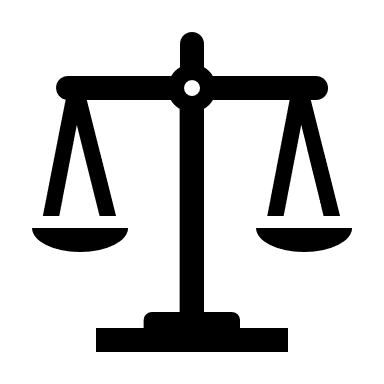 BalanceEvery now and then go away.Have a little relaxation.For when you come backto your workyour judgement will be surer.Since to remain constantly at workwill cause you to lose powerof judgement…Go some distance awaybecause the work appears smallerand more of itcan be taken in at a glance,and a lack of harmonyor proportionis more readily seen.Leonardo Da Vinci